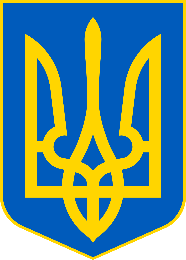 Законом України  "Про внесення змін до деяких законодавчих актів України, спрямованих на забезпечення додаткових соціальних і економічних гарантій у зв'язку з поширенням коронавірусної хвороби (COVID-19)" № 540-IX від 30.03.2020 установлено мораторій на проведення документальних та фактичних перевірок  на період з 18 березня по 31 травня 2020 року. Разом з тим, мораторій не стосується документальних позапланових перевірок бюджетного відшкодування, визначених підпунктом 78.1.8 пункту 78.1 статті 78 цього Кодексу. Також не застосовується мораторій на проведення фактичних перевірок в частині порушення вимог законодавства : обліку, ліцензування, виробництва, зберігання та транспортування пального, спирту етилового, алкогольних напоїв та тютюнових виробів; цільового використання пального та спирту етилового платниками податків; обладнання акцизних складів витратомірами-лічильниками та/або рівномірами-лічильниками; здійснення функцій, визначених законодавством у сфері виробництва і обігу спирту етилового, алкогольних напоїв та тютюнових виробів, пального з підстав визначених підпунктами 80.2.2, 80.2.3 та 80.2.5 пункту 80.2. статті 80 ПКУ (отримання інформації про порушення та письмових звернень покупців). Закон № 540-IX зобов’язує податкову службу, включити до оновленого плану-графіку та оприлюднити на офіційному веб-сайті, інформацію про перенесення документальних планових перевірок, які відповідно до плану-графіку проведення планових документальних перевірок мали розпочатися у період з 18 березня по 31 травня 2020 року та на день набрання чинності Законом не були розпочаті. Документальні та фактичні перевірки, що були розпочаті до 18 березня 2020 року та не були завершеними, тимчасово зупиняються на період до 31 травня 2020 року. Таке зупинення перериває термін проведення перевірки та не потребує прийняття будь-яких додаткових рішень контролюючим органом. На період з 18 березня по 31 травня 2020 року зупиняється перебіг строків давності, передбачених статтею 102 ПКУ. Теж, Закон № 540-IX змінює терміни проведення камеральних перевірок. Зокрема передбачено, що камеральна перевірка податкової декларації (крім податкової декларації з податку на додану вартість) за звітні (податкові) періоди березень – травень 2020 року, або уточнюючих розрахунків (крім уточнюючих розрахунків з податку на додану вартість), що були подані платниками податків протягом березня-травня 2020 року, може бути проведена лише протягом 60 календарних днів, що настають за останнім днем граничного строку їх подання, а якщо такі документи були надані пізніше, за днем їх фактичного подання. 